REGLEMENTS DES COMPETITIONSLA LOI 3Compétitions officiellesDans tout match disputé dans le cadre de compétitions officielles de la FIFA ou de compétitions organisées par les Confédérations et les Associations nationales, il y a onze joueurs maximum, dont un gardien, par équipe. Il est possible de recourir à trois remplaçants au maximum. Un joueur remplacé ne peut plus reprendre part au jeu.Depuis 2015, les compétitions officielles amateurs organisées par les Confédérations et les Associations nationales peuvent déroger à ces deux règles : il est possible d'effectuer plus de trois remplacements et un joueur remplacé peut revenir en jeu. Il s'agit de l'officialisation d'une pratique courante et répandue depuis toujours au niveau des Ligues et District, mais pourtant jamais officiellement admise par le Board.Matchs amicauxDans les matchs amicaux entre équipes nationales A, il est possible d'avoir recours à 6 remplaçants tout au plus.Lors de toutes les autres parties amicales, il est possible d’avoir recours à des remplacements sans contraintes particulières pourvu que les deux équipes s’entendent sur le nombre maximum des remplaçants autorisés et que l’arbitre soit informé avant le début de la rencontre. Si l’arbitre n’a pas été informé ou si aucun accord ne survient avant le début de la rencontre, il ne sera pas possible d’aligner plus de trois remplaçants.Remplacementsle remplaçant ne pénètre sur le terrain de jeu qu’au niveau de la ligne médiane et pendant un arrêt du jeu.la procédure de remplacement s’achève au moment où le remplaçant pénètre sur le terrain de jeu. Cet aspect peut avoir de l'importance si le joueur venait à être exclu, pour injure par exemple. Un joueur qui insulterait son entraîneur avant que son coéquipier ait pris sa place est encore considéré comme en jeu. Il serait alors exclu et son remplaçant ne pourrait entrer ; l'équipe devant reprendre le match à dix. Si l'injure a lieu avant la reprise du jeu mais après l'entrée du remplaçant, le joueur est exclu du banc de touche mais l'équipe pourra quand même jouer à onze.le joueur remplacé ne pourra plus prendre part au jeu, sauf chez les amateurs.Remplacement du gardien de butChacun des joueurs de champ peut remplacer le gardien de but pourvu que :l’arbitre soit préalablement informé du remplacement envisagé,le remplacement s’effectue pendant un arrêt du jeu. Si le remplacement du gardien intervient pendant une phase de jeu sans que l'arbitre le remarque, l'arbitre laissera le jeu se dérouler, mais avertira les deux joueurs au premier arrêt de jeu. Il est entendu que le gardien est toujours le joueur qui porte le maillot différend, et que si ce joueur touche la balle à la main il n'y a pas lieu de le sanctionner.Remarque : La présence d'un gardien de but est obligatoire. Si un gardien de but est gravement blessé, il doit être immédiatement remplacé.Infractions / SanctionsSi un joueur qui s'est absenté du terrain revient sur l'aire de jeu sans autorisation de l’arbitre :le jeu est arrêté (sous réserve de l'avantage),le remplaçant concerné est averti (carton jaune),le jeu reprendra par un coup franc indirect accordé à l'équipe adverse, à exécuter depuis l'endroit où se trouvait le ballon au moment de l'interruption.Si un remplaçant pénètre sur le terrain de jeu sans autorisation de l’arbitre :le jeu est arrêté (sous réserve de l'avantage),le remplaçant concerné est averti (carton jaune) et doit quitter le terrain de jeu,le jeu reprendra par un coup franc direct ou un pénalty (depuis 2016) accordé à l'équipe adverse, à exécuter depuis l'endroit où se trouvait le remplaçant au moment de l'interruption.Si un joueur remplace le gardien de but sans que l’arbitre n’en ait été préalablement informé :le jeu continue,le joueur concerné est averti (carton jaune) dès que le ballon aura cessé d’être en jeusi le joueur avec le maillot de gardien touche la balle à la main, pas de fautePour toute autre infraction à cette loi :le joueur concerné est averti (carton jaune).le jeu reprendra par un coup franc indirect accordé à l'équipe adverse, à exécuter depuis l'endroit où se trouvait le ballon au moment de l'interruption.Reprise du jeuSi le jeu a été arrêté par l’arbitre pour prononcer un avertissement :le jeu reprend par un coup franc indirect exécuté par un joueur de l’équipe sanctionnée à l’endroit où se trouvait le ballon au moment de l’interruption du jeu.Expulsion de joueurs ou de remplaçantsL'arbitre possède le pouvoir d'empêcher un joueur de disputer le match dès sa présence au stade.Un joueur qui commet une faute méritant l'expulsion avant l'établissement des feuilles de matchs sera interdit de participation. L'équipe pourra tout de même inscrire le bon nombre de joueurs sur la feuille de match.Un joueur qui commet une faute méritant l'expulsion après l'établissement des feuilles de matchs sera expulsé, et son équipe ne pourra modifier la feuille de match. Elle pourra toutefois commencer la partie à onze (s'il était inscrit en titulaire, il peut être indiqué comme remplaçant, sans perdre un remplacement).Un joueur qui a été expulsé après le coup d’envoi du match ne peut pas être remplacé sous peine de disqualification de l'équipe.Un remplaçant désigné qui a été expulsé soit avant soit après le coup d’envoi du match ne peut pas suppléer un autre joueur.Si un gardien de but est expulsé, un joueur de champ peut le remplacer ou un autre portier à condition qu'un co-équipier sorte du terrain pour lui céder sa place (si l'équipe dispose encore de remplacements).Un joueur qui a été expulsé avant le coup d’envoi du match peut être remplacé. Son équipe peut commencer le match à onze. L'équipe ne perd pas de remplacement.DIRECTION ADMINISTRATION ET FINANCESRappel Article 134 : Amendes Les amendes infligées à un club doivent être réglées dans un délai de trente (30) jours à compter de la date de notification. Passé le délai de trente (30) jours et après une dernière mise en demeure pour paiement sous huitaine, la ligue défalquera un (01) point par mois de retard à l’équipe seniors du club fautif. Si le club n’a pas apuré le paiement de ses amendes avant la fin du championnat en cours, son engagement pour la saison sportive suivante demeure lié au règlement de ses dettes envers la ou les ligues concernées.ETAT DE RECOUVREMENT DES AMENDES AU BO 09NOTE    AUX   CLUBSLes Clubs concernés sont tenus de s’acquitter des montants indiqués ci-dessus au plus tard le jeudi 19 janvier 2017, soit en espèces soit par versement bancaire au compte B. E. AN° : 00200040400425009397 Après versement, il y a lieu d’adresser à la Ligue la copie du bordereau de versement bancaire.COMMISSION DE DISCIPLINE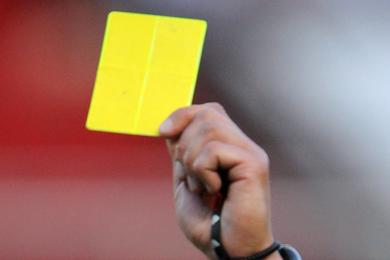                                   REUNION DU  01 /01/2017Membres présents : GUEMDJAL                     Avocat, PrésidentDJOUDER                       Secrétaire  GénéralDJOUAMA A                      MembreOrdre du jour :  Traitement des affaires disciplinaires.HONNEUR    SENIORSAffaire N°119: Match SRBT/ASOG  du 30-12-2016  (S)HANFI  RIADH  ( SRBT – LN° 061003 )  – avertissement .TABIA  RACED    ( SRBT – LN° 061300 ) – avertissementABDELFETAH  A/RAHIM  ( ASOG – LN° 061339 ) – avertissement. AITOUCHE  FAHEM  (ASOG – LN°061333) – avertissement.MEZNAD  NOUREDINE  (ASOG –LN° 061347) – avertissement.Affaire N°120: Match  SSSA  / NCB   du 30-12-2016  (S)KACI  HELLAL  ( SSSA – LN° 061140 ) – avertissement.Affaire N°121: Match  NBT / JSIO   du 30-12-2016 (S)  MAOUCHE  SOFIANE  ( NBT  – LN° 061247)  – avertissement.BOUALEM  FAHEM ( NBT- LN° 061244) – avertissement.AZZOUG  MAHREZ ( JSIO – LN°061268) – avertissement.Affaire N°122: Match  USS /CRBA du 31-12-2016 (S)  TARARIST  MOURAD   ( USS  – LN° 061149 ) – avertissement.Affaire N°123: Match  CSPC / JSB    du 31-12-2016 (S)  CHEMOUN  FAWZI  ( CSPC – LN° 061462 ) – avertissement.ZERROUKI  FARID  ( CSPC – LN° 061276 ) – avertissement.AYANE  NASSIM  ( CSPC – LN° 061292 ) – avertissement.DRIS  RAFIK   ( JSB – LN° 061316 ) – avertissement.YAHIAOUI  BADREDDINE   ( JSB – LN° 061328 ) – avertissement.Affaire N°124: Match  CRM / RCS    du 31-12-2016 (S)  RATA  NABIL  ( CRM – LN° 061199 ) – 1MF pour cumul d’avertissement (Exclu).BELLIL  LOUNIS  ( CRM – LN° 061250 ) – avertissement.MEBARAKOU  NADJIM  ( CRM – LN° 061252 ) – avertissement.HASSAINI  SALIM  ( CRM –LN°061210) – avertissement.OUDAI  MOHAND CHERIF (RCS –LN°061117) –1MF pour cumul d’avertissement (Exclu).DJEBBARI  SALIM  ( RCS –LN°061108) – avertissement.Affaire N°125: Match  AST / ARBB    du 30-12-2016 (S)  BERKOUK  Mourad  ( AST – LN° 061216 ) – 2MF pour faute grossière (Exclu).GHERBI  Mabrouk  ( AST – LN° 061230 ) – 1MF pour cumul d’avertissement (Exclu) + 08 matchs fermes pour tentative d’agression après son  expulsion + amende de 5000 DA (Art.120 des RG).BENDRIS  Hamza ( AST – LN° 061221 ) - avertissement.HADJARA  Chèrif  ( AST – LN° 061559 ) – avertissement.ROUH1  Allaoua  ( Entraineur AST –LN° 069238) – 02 MF pour contestation de décision (refoulé) + amende de 1000 DA.Amende de 1000 DA au club  AST pour conduite incorrecte de son équipe.MEDDOURENE  Noureddine (ARBB –LN° 061034) – avertissement.SEMAOUNE  Saber  ( ARBB –LN° 061026) – avertissement.IKHLEF  Belal ( ARBB – LN° 061033 ) – avertissement.BOUNCER  Anis ( ARBB – LN° 061038 ) – avertissement.P/Honneur SENIORS Affaire N°126: Match  WAF / JSBA    du 30-12-2016 (S)  CHALAL  LOUNIS  ( WAF  – LN° 061390 ) – avertissement.BEHLOULI  FATEH  ( WAF – LN° 061397 ) – avertissement.BENACHOUR  ATHMANE  ( JSBA – LN° 061408 ) – avertissement.BENABBAS  RAHIM  ( JSBA – LN° 061139 ) – avertissement.ARFAOUI  ZAHIR  ( JSBA – LN° 061414 ) – 01 MF (CD) + amende de 1000 DAAffaire N°127: Match  CASA / BCEK    du 31-12-2016 (SDEBBOU  YOUBA  ( CASA  – LN° 061435 ) – avertissement.ALILOU  HOCINE  ( BCEK  – LN° 061501 ) – avertissement.MAKHLOUFI  MAKHLOUF  ( BCEK  – LN° 061497 ) – avertissement.Affaire N°128: Match  USBM / OCA    du 31-12-2016 (SBENAMARA  NADJIM ( USBM  – LN° 062050 ) – avertissement.HADI  HALIM  ( OCA – LN° 061538 ) – avertissement.ACHAT  MAZIGH  ( OCA – LN° 061584 ) – avertissement.Honneur – U 20Affaire N°129: Match  AST  / ARBB  du 29-12-2016 (U20 )OUARET  YUBA   ( AST – LN ° 062237 )  – avertissement.SEKLAB  FOUDIL   ( ARBB – LN ° 062201 )  – avertissement.Affaire N° 130 : Match  USS / CRBA  du 31-12-2016 (U20)KHATRI  BOUZID  ( USS – LN° 062095 ) – avertissement.ZOUAOUI  GHILAS  ( USS  – LN° 062102 ) – avertissement.OUAZENE  FAYCAL  ( CRBA  – LN° 062041 ) – avertissement.CHOUGUI  TIKINAS  ( CRBA  – LN° 062022 ) – 01 MF (CD) + amende de 1000 DA.Affaire N°131: Match  SSSA / NCB  du 30-12-2016 (U20 )AIT-IKHLEF Azzedine   ( SSSA – LN ° 062076 )  – avertissement.AOURES  Abderrahmane   ( NCB – LN ° 062192 )  – avertissement.Affaire N° 132 : Match  USS / CRBA  du 31-12-2016 (U20)KHATRI  BOUZID  ( USS – LN° 062095 ) – avertissement.ZOUAOUI  GHILAS  ( USS  – LN° 062102 ) – avertissement.OUAZENE  FAYCAL  ( CRBA  – LN° 062041 ) – avertissement.CHOUGUI  TIKINAS  ( CRBA  – LN° 062022 ) – 01 MF (CD) + amende de 1000 DA.P/Honneur – U 20Affaire N°133: Match  JSC / CASA  du 26-12-2016 (U20)ZADI  Md SAID ( JSC – LN° 062435 ) – avertissement.BOUAIFEL  SAMI ( JSC – LN° 062427 ) – avertissement.ZINET  JUBA ( JSC – LN° 062436 ) – avertissement.ZOUAOUI  ADEL ( CASA – LN° 062404 ) – avertissementBENAZOUZ  FAHEM ( CASA – LN° 062421 ) – avertissementDEBBOU  SYPHAX ( CASA – LN° 062408 ) – avertissementJEUNES – GROUPE – AAffaire N°134: Match  CSPC / AST   du 28-12-2016 (U17)AZZEGAGH  YANIS  ( CSPC – LN° 063724 ) – 01 MF (CD) + amende de 1000 DAHOCINE  ABDERRAHMANE   ( AST – LN° 06363 ) – avertissement.JEUNES – GROUPE – BAffaire N°135: Match  CRM / CRBA   du 27-12-2016 (U15)BOUHALA   ALINAS   ( CRBA – LN° 065053 ) – avertissement.Affaire N°136: Match  CRM / CRBA   du 27-12-2016 (U17)BELMIHOUB  ANIS   ( CRM – LN° 063534 ) – 01 MF (CD) + amende de 1000 DA.CHERGUI  ABDELGHANI   ( CRM – LN° 063533 ) – avertissement.IDIR  ISLAM   ( CRM – LN° 063347 ) – avertissement.BELKOFSI  SOFIANE   ( CRBA – LN° 063138 ) – avertissement.Affaire N°137: Match  CRBSET / WAT   du 27-12-2016 (U15)MEBARKI  AISSA   ( CRBSET – LN° 065256 ) – avertissement.MERABET  RAYANE   ( WAT – LN° 065242 ) – avertissement.MERABET  ANIS   ( WAT – LN° 065243 ) – avertissement.Affaire N°138: Match  JST / NBT   du 31-12-2016 (U15)SMAIL  DAHMANE   ( JST – LN° 065423 ) – avertissement.BOUDJIT  KHALED   ( NBT – LN° 067175 ) – avertissement.JEUNES – GROUPE – CAffaire N°139: Match  JSBA / ASOG   du 01-01-2017 (U17)KHELOUFI  ADEL   ( JSBA – LN° 063186 ) – avertissement.MOKRANE MOHAMED ADEL   ( ASOG – LN° 063640 ) – avertissement.JEUNES – GROUPE – DAffaire N°140: Match  WRBO / JSC   du 26-12-2016 (U17)ICHALALEN  YACINE  ( WRBO – LN° 063146 ) – avertissement .BENSALEM  MOHAND  ( JSC – LN° 063489 ) – avertissement.Affaire N°141: Match  JSC / ASECA   du 29-12-2016 (U17)BOURDJOU  ANIS  ( JSC – LN° 063465 ) – avertissement .BOURAD  A/FETAH  ( ASECA – LN° 063471 ) – avertissement.BETTAR  NASSIM  ( ASECA – LN° 063648 ) – avertissement.SOUAMI  GHILES  ( ASECA – LN° 063473 ) – avertissement.Affaire N°142: Match  ASIO / WRBO   du 29-12-2016 (U15)BOUSSAID  AISSOU  (ASIO – LN° 065005) – avertissement.BENBELLIL  REDA  (ASIO – LN° 065004) – avertissement.DEBBA MAKHLOUF  (ASIO – LN° 067003) – avertissement.KHOUDJA  KOUSSEILA   (ASIO – LN° 065002) – avertissement.KADRI  MASSINISSA   (WRBO – LN° 065064) – avertissement.JEUNES – GROUPE – EAffaire N°143: Match  OST  / ESIA   du 27-12-2016 (U17)TALBI  NASSIM  ( OST – LN° 063241 ) – avertissement .KHODJA  HANI  ( ESIA – LN° 063426 ) – avertissement.RESSOUS  HASNI  ( ESIA – LN° 063482 ) – avertissement.TRAITEMENT DES AFFAIRES DISCIPLINAIRESETAT STATISTIQUE Journées des : 30 et 31  Décembre  2016Avocat, Président CJDGUEMDJAL  NADIRDIRECTION ORGANISATION DES COMPETITIONSREUNION DU  03-01-2017Membres présents :AMGHAR                             DirecteurMOSTPHAOUI                    Secrétaire AIT IKHLEF  Bachir            MembreOrdre du jour :Traitement des affaires litigieuses.Homologation des résultats.Affaire N° 09 : Match CSPC / CRBSET ( U20 ) du 26-12-2016      -  Après lecture de la feuille de match   -  Vu les pièces versées au dossier Attendu qu’à l’horaire prévu de la rencontre, l’équipe U20 du CRBSET était absente ; Attendu que cette absence a été dûment constatée dans les formes et délais réglementaires;Attendu que dans son rapport revêtu des sceaux de l’APC et de la sureté de Daira, le club CRBSET explique son absence au stade naceria par la fermeture de la RN9 par des citoyens réclamant le revêtement du terrain communal en gazon synthétique.Attendu qu’au vu des pièces versées au dossier, il ressort que cette absence est indépendante de la volonté du club.Par ces motifs, la Commission décide :Match à reprogrammer à une date ultérieure.Affaire N° 10 : Match JSB / CRB ( U15 ) du 01-01-2017      -  Après lecture de la feuille de match   -  Vu les pièces versées au dossier Attendu qu’à l’horaire prévu de la rencontre, les équipes des deux clubs étaient présentes sur le terrain ;Attendu que l’équipe du CRB s’est présentée sans licences;Vu l’article 24 relatif à la licence et l’article 77 des RG relatif au rôle de l’arbitre dans la participation des joueurs ;Par ces motifs, la Commission décide :Match perdu par pénalité à l’équipe  U15 du Club CRB pour en attribuer le gain à celle du Club JSB qui marque trois (3) points et un score de Trois (03) buts à Zéro (00) ;Affaire N° 11 : Match WAF / IRBBH ( U14 ) du 30-12-2016 Attendu que la rencontre était régulièrement programmée au stade communal d’Akbou ; Attendu que le club IRBBH n’a pas déposé un nombre suffisant de dossiers de licences de ses joueurs dans les délais qui lui permettrait de participer aux rencontres ;Vu l’article 24 relatif à la licence et l’article 77 des RG relatif au rôle de l’arbitre dans la participation des joueurs ;Attendu que, ne pouvant avoir lieu en l’absence de licences, la rencontre a été déprogrammée dans les délais devant permettre au club recevant de ne pas organiser et au tort exclusif du club visiteur.  Par ces motifs, la Commission décide :Match perdu par pénalité à l’équipe U14 du Club IRBBH pour en attribuer le gain à celle du Club WAF qui marque trois (3) points et un score de Trois (03) buts à Zéro (00) ;Affaire N° 11 : Match USAS / ASTID ( U14 ) du 30-12-2016 Attendu que la rencontre était régulièrement programmée au stade communal d’Ait-Smail ; Attendu qu’à l’heure prévue de la rencontre, l’équipe U14 du club ASTID était absente.Attendu que cette absence a été régulièrement constatée dans les formes et délais réglementairesAttendu que le club ASTID a justifié cette absence par  l’ignorance du changement de programmation inséré sur le site web à la dernière minute en raison d’un défaut de connexion internet.Par ces motifs, la Commission décide :Match perdu par pénalité à l’équipe U14 du Club ASTID pour en attribuer le gain à celle du Club USAS qui marque trois (3) points et un score de Trois (03) buts à Zéro (00) ;DIRECTION ORGANISATION DES COMPETITIONSHONNEUR PROGRAMMATION  10ème  JOURNEEVENDREDI 13 JANVIER 2017SAMEDI 14 JANVIER 2017§§§§§§§§§§§§§§§§§§§§§§§§§PRE-HONNEUR MISE A JOUR  6ème  JOURNEEVENDREDI 13 JANVIER 2017DIRECTION ORGANISATION DES COMPETITIONSJEUNES CATEGORIESGROUPE –A-PROGRAMMATION  4ème  JOURNEEVENDREDI 13 JANVIER 2017SAMEDI 14 JANVIER 2017§§§§§§§§§§§§§§§§§§§§§§§§§GROUPE –B-PROGRAMMATION  6ème      JOURNEESAMEDI 14 JANVIER 2017§§§§§§§§§§§§§§§§§§§§§§§§§GROUPE –C-PROGRAMMATION  5ème       JOURNEEVENDREDI 13 JANVIER 2017SAMEDI 14 JANVIER 2017§§§§§§§§§§§§§§§§§§§§§§§§§GROUPE –D-PROGRAMMATION  6ème       JOURNEEVENDREDI 13  JANVIER 2017SAMEDI  14  JANVIER 2017§§§§§§§§§§§§§§§§§§§§§§§§§GROUPE –E-PROGRAMMATION  6ème       JOURNEESAMEDI 14 JANVIER 2017DIRECTION ORGANISATION DES COMPETITIONSCATEGORIE  U 14GROUPE –A-PROGRAMMATION  1ère  JOURNEESAMEDI 14 JANVIER 2017§§§§§§§§§§§§§§§§§§§§§§§§§GROUPE –B-PROGRAMMATION  1ère  JOURNEEVENDREDI 13 JANVIER 2017SAMEDI 14 JANVIER 2017DIRECTION ORGANISATION DES COMPETITIONSCATEGORIE  U 14GROUPE –C-MISE A JOUR  2ème  JOURNEEVENDREDI 13 JANVIER 2017§§§§§§§§§§§§§§§§§§§§§§§§§GROUPE –D-PROGRAMMATION  3ème  JOURNEEVENDREDI 13 JANVIER 2017SAMEDI  14 JANVIER 2017§§§§§§§§§§§§§§§§§§§§§§§§§GROUPE –E-PROGRAMMATION  2ème  JOURNEEVENDREDI 13 JANVIER 2017SAMEDI 14 JANVIER 2017GROUPE –F-PROGRAMMATION  2ème  JOURNEEVENDREDI 13 JANVIER 2017SAMEDI 14 JANVIER 2017DIVISION HONNEURCLASSEMENT 9° JOURNEEDIVISION PRE-HONNEURCLASSEMENT 6° JOURNEEN°CLUBDIVISIONAMENDE CJDAMENDE DOC1CRB AOKASHONNEUR12 000.002ARB BARBACHAHONNEUR2 500.003JS IGHIL-OUAZZOUGHONNEUR6 150.004AS OUED-GHIRHONNEUR2 000.005CRB SOUK EL TENINEHONNEUR14 500.006SS SIDI-AICHHONNEUR17 500.007CR MELLALAHONNEUR2 000.008NC BEJAIAHONNEUR4 500.009RC SEDDOUKHONNEUR17 000.00 10SRB TAZMALTHONNEUR1 000.0011US SOUMMAMHONNEUR4 000.0012CA SIDI-AYADPRE-HONNEUR10 000.0013OC AKFADOUPRE-HONNEUR1 000.0014JS TAMRIDJETPRE-HONNEUR8 500.0015CRB AIT-RZINEPRE-HONNEUR1 000.0016JSB AMIZOURPRE-HONNEUR1 000.0017JS CHEMINIPRE-HONNEUR4 500.0018BC EL-KSEURPRE-HONNEUR7 000.0019ES IGHIL-ALIJEUNES 1 000.00D E S I G N A T I O ND E S I G N A T I O NSENIORSSENIORSJEUNESJEUNESD E S I G N A T I O ND E S I G N A T I O NHONNEURP/HONU20U15U17TOTALNombres d’AffairesNombres d’Affaires0703041024AvertissementsAvertissements2510132674Contestations de décisionsContestations de décisions-01010204ExpulsionsExpulsions04---04Jets de projectilesJets de projectiles-----Expulsion :Dirigeant-----Expulsion :Entraîneur01---01Terrain sanctionné(Huis clos)Terrain sanctionné(Huis clos)-----LIEUXRENCONTRESU 20SENIORSBEJAIA NACERIAJSB / AST13 H15 HTAZMALTSRBT / NBT12 H14 H 30OUED-GHIRASOG / SSSA10 H 3014 H 30AOKASCRBA / CRM11 H14 H 30SEDDOUKRCS / CRBSET11 H14 H 30BARBACHAARBB / CSPC10 H 3014 H 30LIEUXRENCONTRESU 20SENIORSBEJAIA BENAL.JSIO / USS13 H15 HEXEMPTNC BEJAIANC BEJAIANC BEJAIALIEUXRENCONTRESU 20SENIORSAIT-RZINECRBAR / JSC11 H14 H 30LIEUXRENCONTRESU 15U 17BEJAIA NACERIACRB / USS9 H 11 H BEJAIA OPOWNCB / JSIO11 H13 HLIEUXRENCONTRESU 15U 17BEJAIA OPOWGCB / AST11 H13 HBEJAIA OPOWCSPC / JSBREPORTEESREPORTEESLIEUXRENCONTRESU 15U 17MELBOUOM / CRM10 H12 H TASKRIOUTNBT / WAT10 H12HSOUK EL TENINECRBSET / ASTID11 H12 H 30AOKASCRBA / JST11 H12 H 30LIEUXRENCONTRESU 15U 17SEMAOUNNRBS / CASA10 H11 H 30LIEUXRENCONTRESU 15U 17OUED GHIRASOG / BCEK10 H12 HBARBACHAARBB / RCS10 H12 HSIDI-AICHSSSA / JSBA12 H13 H 30LIEUXRENCONTRESU 15U 17OUZELLAGUENWRBO / CSPT11 H12 H 30LIEUXRENCONTRESU 15U 17OUZELLAGUENJSC / OCA13 H 3015 H SEDDOUKASIO / RSCA10 H 3012 HEXEMPTASEC AWZELAGENASEC AWZELAGENASEC AWZELAGENLIEUXRENCONTRESU 15U 17TAZMALTOST / SRBT13 H14 H 30BENI-MANSOURESIA / JSTK11 H12 H 30AKBOU CMLWAF / USBM11 H12 H 30EXEMPTCRB AIT-R’ZINECRB AIT-R’ZINECRB AIT-R’ZINELIEUXRENCONTRESU 14BEJAIA BENALOUACHEAB / CRB9 HBEJAIA BENALOUACHEAST / ETSB10 H 15BEJAIA OPOWMOB / AJFB9 HEXEMPTCSA BOUKHELIFACSA BOUKHELIFALIEUXRENCONTRESU 14BEJAIA OPOWAWFSB / JSMB9 HBEJAIA OPOWFCB / JST10 HLIEUXRENCONTRESU 14BEJAIA BENALOUACHEJSB / GCB11 H 30TALA-HAMZAWAT / ENSB10 HLIEUXRENCONTRESU 14KHERRATAJSD / JSCA10 H 30MELBOUESM / AEFS10 H 30LIEUXRENCONTRESU 14EL KSEURBCEK / RCS10 H 30TIMEZRITMCT/ OSEK10 H 30AMIZOURUSOA / JSBA10 H  30LIEUXRENCONTRESU 14SEMAOUNNRBS / CRBA10 H 30LIEUXRENCONTRESU 14TAZMALTCSPT / ASECA10 HOUZELLAGUENFCI / OCA10 H LIEUXRENCONTRESU 14SIDI-AICHEFACS / JSA10 H 30EXEMPTWRB OUZELLAGUENWRB OUZELLAGUENLIEUXRENCONTRESU 14AKBOU CMLWAF / OST11 H EXEMPTSRB TAZMALTSRB TAZMALTLIEUXRENCONTRESU 14TAZMALTASR / CRBAR9 H 30TAZMALTJSBM / IRBBH11 H9°  JOURNEE RENCONTRESSENIORSU 209°  JOURNEE NBT / JSIO02 – 0302 – 02 9°  JOURNEE USS / CRBA04 – 0103 – 00 9°  JOURNEE CRM / RCS02 – 0101 – 01 9°  JOURNEE SSSA / NCB03 – 0002 – 02 9°  JOURNEE SRBT / ASOG03 – 0003 – 00 9°  JOURNEE CSPC / JSB02 – 0101 – 02 9°  JOURNEE AST / ARBB00 – 01  02 – 00 9°  JOURNEE EXEMPTCRB SOUK EL TENINECRB SOUK EL TENINECLAS.CLUBSPTSJGNPBPBCDIF.Obs.1US SOUMMAM198611235+18Ex 2SRB TAZMALT189531207+133SS SIDI AICH179521103+7-JS I. OUAZZOUG179522128+35NC BEJAIA169441136+76ARB BARBACHA148422108+2Ex 7RC SEDDOUK128332128+4Ex 8CRB AOKAS 11832347-3Ex 9NB TASKRIOUT1092431213-110CS P. CIVILE9823347-3Ex -CR MELLALA9823338-5Ex 12CRB S.EL TENINE68134711-4Ex -AS TAASSAST68134413-9Ex 14AS OUED GHIR59126515-1015JS BEJAIA18017525-20Ex 6°JOURNEERENCONTRESSENIORSU 206°JOURNEEUSBM / OCA02 - 0003 – 00 6°JOURNEEWAF / JSBA01 – 0000 – 00 6°JOURNEECASA / BCEK01 – 02 02 – 01 6°JOURNEECRBAR / JSCREPORTEE REPORTEE6°JOURNEEEXEMPTJS TAMRIDJETJS TAMRIDJETCLASCLUBSPTSJGNPBPBCDIF.Obs.1JSB AMIZOUR136411137+62US BENI-MANSOUR95302107+3Ex -OC AKFADOU9530285+3Ex -WA FELDEN9530255-0Ex 5CRB AIT-R’ZINE7421143+1Ex -BC EL-KSEUR7621389-17JS CHEMINI6513144+08JS TAMRIDJET4511348-3Ex 9CA SIDI-AYAD15014312-9Ex Journées1ère Rencontre2ème Rencontre3ème Rencontre4ème RencontreJournées1ère Journée    OCA 
                           CSPT  JSA 
                       FCI  WRBO   ASECAEFACS8ème  Journée2ème Journée  CSPT                               ASECA    FCI 
                     OCA  EFACS 
                           JSAWRBO9ème Journée3ème Journée    EFACS 
                             FCI  JSA                WRBO            ASECA                                                      OCACSPT10ème Journée4ème Journée   WRBO  EFACS  CSPT 
                      JSA   FCI                                   ASECAOCA11ème Journée5ème Journée  JSA 
                           OCA   FCI                  WRBO   EFACS                                                 CSPTASECA12ème Journée 6ème Journée   OCA 
                       EFACS   ASECA                                             JSA    CSPT                   WRBOFCI13ème Journée7ème Journée WRBO                       OCA   FCI  
                    CSPT  EFACS 
                    ASECAJSA 14ème Journée 01JS AKBOU04FC IFRI07OC AKFADOU02WRB OUZELLAGUEN05CSP TAZMALT03ASEC AWZELAGEN 06EL FLAYE ACS